Bankovní spojení: Č. účtu :IČO:DIČ:Telefon:E-mail:Zřizovatel:(dále jen zhotovitel)Komerční banka, a.s.xxxxxxxxxxxx00090450CZ00090450xxxxxxxxxxxxxxKraj VysočinaSmluvní strany se dohodly, že jejich závazkový vztah ve smyslu § 2586 a násl. zákona č. 89/2012 Sb., Občanského zákoníku, v platném znění (dále jen ,,NOZ“) se řídí tímto zákonem a na shora uvedenou zakázku na stavební práce uzavírají dnešního dne měsíce a roku tuto smlouvu o dílo (dále jen „smlouva").Článek 2Předmět rozsah a cena díla2.1. Na základě SOD čl. 14.1. se mění čl. 4.1. následovně:Cena díla:Původní cena dle SOD	181.082,90,-Vícepráce (práce provedené nad rámec rozpočtu) 40.239,- Nová cena dle Dodatku č.1	221.321,90,-Ceny jsou uvedeny bez DPH.Krajská správa a údržba silnic Vysočiny -příspěvková organizaceNedílnou součástí dodatku č.1 je vyčíslení skutečně provedených prací.2.2. Ostatní ustanovení dle původní SOD zůstávají v platnosti beze změny.xxxxxxxxxxxxxxxxxxxxxxxxxxxxxxxVQPOVnoN c KANALIZACE
Havlíčkův Brod a.s,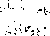 2stavba:	